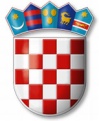 REPUBLIKA HRVATSKAVARAŽDINSKA ŽUPANIJAGOSPODARSKA ŠKOLA VARAŽDINNa temelju članka 56.  Statuta Gospodarske škole Varaždin, sazivam sjednicu Školskog odbora koja će se održati u prostorijama Gospodarske škole Varaždin dana 14.2.2022. godine s početkom u 16:30 sati.P O Z I V NA DRUGU SJEDNICU ŠKOLSKOG ODBORAkoja će se održati dana 14.2.2022. godine s početkom u 16:30 sati u prostorijama Gospodarske škole Varaždin DNEVNI RED:Usvajanje zapisnika s prošle sjednice Školskog odboraPredstavljanje Programa rada za mandatno razdoblje kandidata s Liste rangiranih kandidata za ravnatelja/icu Gospodarske škole VaraždinDonošenje Odluke o imenovanju ravnatelja/ice Gospodarske škole VaraždinOdređivanje iznosa troškova školarine za kandidate izvan EU za školsku godinu 2022./2023.Najam sportske dvoraneRaznoPredsjednik Školskog odbora:   Tomislav Purgarić, prof